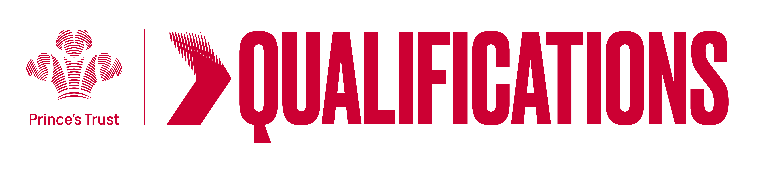 Tracking sheet –	Project Based LearningThe aim of this unit is to enable learners, working as groups or as individuals, to investigate and work upon a problem, challenge or area of interest. Learners will have the opportunity to use a variety of skills as part of their project-based learning and present their work to an audience. SCQF Level 3Learner name						Centre name			To do this you mustEvidence locationBe able to plan a projectBe able to plan a projectOutline the projectCreate a plan for the projectList resources needed to complete the projectBe able to deliver a project Be able to deliver a project Deliver the project to agreed objectivesPresent the outcome of the projectBe able to review the project Be able to review the project State something that went well with the projectState something that could have been improvedAssessor feedbackAssessor feedbackAssessor declaration I confirm that the details above are correct, that the evidence submitted is the learner’s own work and that the learner meets all the requirements for the unit:Assessor declaration I confirm that the details above are correct, that the evidence submitted is the learner’s own work and that the learner meets all the requirements for the unit:Learner Name                                                                  Assessor Name      Learner Signature                                                            Assessor SignatureDate                                                                                  Date        Learner Name                                                                  Assessor Name      Learner Signature                                                            Assessor SignatureDate                                                                                  Date        